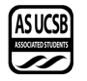 Senate AgendaAssociated Students10 November 2021Zoom Minutes/Actions recorded by: Maggie BoyleCall to Order by Bee Schaefer , INTERNAL VICE PRESIDENT   at 7:07PMA) MEETING BUSINESSLand AcknowledgmentWe ask you to join us in acknowledging the Chumash Peoples, their Elders, both past and present, as well as their future generations. We would like to take this opportunity for us all to reflect on how the work we do here today, in our search for knowledge, our opportunities to teach, and every day, in our chosen fields, affects these lands and the peoples of these lands that we work with and research to protect.We acknowledge that this University system was founded upon exclusions and erasures of many Indigenous peoples, including those on whose lands this institution is located, the villages and unceded lands of the Chumash people.  This UCSB Administration has failed to faithfully and dutifully support the traditional custodians of these lands, Chumash people and Indigenous students, through their continued support of Mauna Kea.As we work together to prevent further damage to these lands and waters that support not only our livelihoods, recreation, lifestyles, research, and education, we remember that the Chumash peoples of this area have been separated from these lands, unable to maintain livelihoods as they should, unable to recreate traditionally, unable to maintain their traditional lifeways freely, and unable to have the same access to their lands that we are provided, to do their own traditional research and educate their future generations.The Chumash people are comprised of the descendants of Indigenous peoples removed from their Island of origin Limuw (Santa Cruz), Anyapac (Anacapa), Wima (Santa Rosa) and Tuqan (San Miguel), subjugated by 5 missions during Spanish colonization of the Central Coast, from Malibu to Morro Bay and inland to Bakersfield. The Villages, upon which this University sits, were a safe haven for maritime travelers. A place alive with trading, hospitality, and abundance. A place where knowledge of and from the surrounding areas, far and wide, was shared with all people of this place and its many visitors. A traditional place of sharing knowledge and education. A tradition this University has an obligation to remember.Many of the projects and research conducted by this University are within the traditional territory of the Chumash Peoples, and/or affect other Indigenous peoples in their territories and in spite of all of this, each Tribe, Council, Clan, and Band is working diligently to restore and continue their traditional stewardship practices on these lands and heal from this historical trauma.The damage that has been done and continues to be done by not sharing the true history and legacy in this place and others, and by the exploitation of the Natural Cultural Resources of these areas, can never be erased, there is no mitigation or research project that can make their communities whole again. But we can do better!As educators, friends, and allies, together, we can acknowledge the mistakes and atrocities of the past and move forward in remembrance and relationship with the local Chumash peoples and other Indigenous peoples, to facilitate their process of healing by making sure that our processes here make room for their Chumash and Indigenous voices to be heard, their Traditional Ecological Knowledge of these territories to be listened to and their peoples to be a part of the healing of these lands and waters, as well as themselves.This acknowledgment, though brief and in no way complete, demonstrates a commitment by this institution and their educators, to begin the process of creating a relationship with the local Chumash and Indigenous Communities and work to dismantle the ongoing legacies of settler colonialism.We come together today to acknowledge, stand up for, and give voice to, the unceded lands and waters of the Chumash and all their peoplesA-1) Roll CallA-2) Excused Absences  Senator Castillo from 6:30 pm to 8:30 pm Senator Liebetrau from 8:00 pm to 9:00 pm Senator Zhang for the entire meetingSenator Wang till 10 pmSneator Engler for the entire meetingMOTION/SECOND: Gonzalez/H. LeeMotion language: motion to excuse C. Lee for the entire meeting ACTION: Vote: CONSENT  Vote Taken:  7:11 PMMOTION/SECOND: Gonzalez/StankiewiczMotion language: motion to bundle and approve all excused absences ACTION: Vote: CONSENT  Vote Taken:  7:11 PMA-3) Acceptance of ProxiesYehuda Jian for Senator AlbertsMOTION/SECOND: Stankiewicz/H.LeeMotion language: motion to approve Yehuda Jian as a proxy for Senator Alberts ACTION: Vote: CONSENT  Vote Taken:  7:12 PMB) External ReportsB-1) Chancellor’s Representative-B-2) UCPD Representative-B-3) GSA Representative-B-4) University Center Governance Board Representative-B-5) IVCSD Representative- C) New Business111021-26 Bill Amending the Legal Code of the Office of the Student Advocate GeneralGonzalez – RamosGonzalezLike to remove Bill from agendaMotion to remove the legal code of the office of the student advocate generalSchaefer IVPWe would have to go to the second is this I could do within new businessI think it is okayMarisela MarquezThe other thing could be done is a replacement secondIVPWould like to replace second because senator tran is here and on the agenda for regsination GonzalezSo would I have to change the second or remove bill entirely?IVPYou would remove entirelyMarisela Everyone involved in the legislation has to be present to make motions on itMy advice would be replace second and then remove itMOTION/SECOND: Gonzalez/Proxy JianMotion language: motion to change the second for the Bill Amending the Legal Code of the Office of the Student Advocate General ACTION: Vote: CONSENT  Vote Taken:  7:15 PMIVP We can change the second, Ramos raised hand first, so the second will be changed from Senator Tran to Senator RamosMOTION/SECOND: Proxy Jian/H. LeeMotion language: motion to table the Bill Amending the Legal Code of the Office of the Student Advocate General ACTION: Vote: CONSENT  Vote Taken:  7:17 PM*Moved here at 7:19pm*MOTION/SECOND: Gonzalez/H. LeeMotion language: motion to suspend orders of the day and move into acceptance of the agenda ACTION: Vote: CONSENT  Vote Taken:  7:20 PM*Moved here at 7:23PM*111021-27 A Resolution to Suspend AS Trainings until Winter Quarter
	Gonzalez-ZahabiIVPThis bill is being put on so I ask when they share screen to thoroughly review it GonzalezJust drafted today because of inquiries been receivingDirect IVP suspend ARTICLE III. Section 5. Clause 1 of the bylaws article 3 section 5 clause 3 of the bylaws specifically the requirement to participate in trainings for the 2021 fall quarterEnable as honoraria to qualify without doing the requirements of AS trainingsTo ease flexibility and alleviate disorganizationTrainings still have to be done but by the second week of winter quarterHonoraria memebrs will be able to qualify but they still have to do the second week of winter quarterThere are people have done trainings this is to help those that prevented themEnd of this quarter better prioritize their finals, alleviate unnecessary stress for studentsZahabiPersonal experience had technical issues with our AS emails during the summerEnd of quarter hard to keep up with Proxy JianMotion for a 3-minute recess to give us time to review this resolutionGonzalez Point of order Need time for our student sponsor to speakNicole Bongard (Student Sponsor)I think this is a good resolution to passIt has been hard to try to do these trainings when they were presented during September Think it would be a good thing to suspend this until winter quarterMOTION/SECOND: Proxy Jian/H.LeeMotion language: motion to go into a 3-minute recess to give a chance for everyone to read this resolutionACTION: Vote: CONSENT  Vote Taken:  7:29 PMMOTION/SECOND: Stankiewicz/H. LeeMotion language: motion to add another 3 minutes to the recess ACTION: Vote: CONSENT  Vote Taken:  7:33 PMTaitQuestion to the chair About formal procedure since you run the trainings, why do we need a senate bill?IVPForward to our attorney general since they know more soI only followed legal code in this process week 9 recommendations on the senate agendaLegality in suspending legal code I would ask Tyler, the Attorney General to weigh in and our parliamentarian SuryaIVPMaybe motion to check concern for recessMarisela Did you have a question?IVPWould we be able to provide space for our Attorney General to speak on this Tait can you restate your questionTaitSince it is under the Internal Vice President’s jurisdiction to oversee trainings why we have a resolution to excuse honoraria deadline or covered in the emailIVPI was going to extend deadline some people know and some don’t, reflection of that for majority of BCUs that hasn’t been announced Give steps I’m going to take because it is at my discretion if I see deadlines arent working I can work with empowerment of senate and honoraria committee: Senator Gonzalez, H. Lee and 3 student at larges and one more senate representativeThis is on paper following legal code so we are in accordance with itMarisela MarquezResponded to answer senator TaitIVP Schaefer needs to follow legal code in her actionsAs well as everyone for honorariaCriteria is clarified in legal codeThis resolution is modifying thatIVPIt does direct me to suspend articles in legal code This is one way to goMoreso recommend resolution to amend legal code for trainings to relieve if there are stress anythingRequire we have certain trainings to get honoraria There has been a lot of leeway with thatMarisela MarquezChair might invite authors to speakNarrowly constructed for trainings just for this quarter and resuming it in the winter IVPHighly recommend you share screen*Screen shared Exhibit A*GonzalezThis is just a resolution to enforce IVP to suspend those clauses To temporary exclude requirements of AS trainings to have them completed on week 2 of winter quarterNot requiring them attend their specified amount of trainingsJust for those clauses to be suspendedHonoraria is still thereIt is just for fall quarter and will be reviving it in winter quarterIn my opinion shouldn’t change legal code since it has been working for previous administrationsComing back in-person and COVID caused some setbacks just for right nowGoing back to normal for winter and spring quarterStill needed to be completed of second week of winter quarterFor formal uses, this is the right way to goIVPThe legal code writing and language have the AG  Because it says to suspend things as my power it should be done directed by the senate Ask to go into 5-minute recessTaitWould it be alright to move onto public forum?IVPSuspend orders of the day and move to public forum or move into immediate considerationMOTION/SECOND: Tait/ChowMotion language: motion to suspend orders of the day and move into public forum StankiewiczMaybe could move into immediate consideration and then suspend orders of the day and move into public forum?MOTION/SECOND: Tait/StankiewiczMotion language: motion to amend my previous motion to ‘suspend orders of the day and move into public forum’ to motion to move A Resolution to Suspend AS Trainings until Winter Quarter into immediate consideration and move into public forumACTION: Vote: CONSENT  Vote Taken:  7:52 PMD) PUBLIC FORUM-Gonzalez Can I motion to suspend orders of the day?MOTION/SECOND: Gonzalez/H. LeeMotion language: motion to suspend orders of the day and move into new businessACTION: Vote: CONSENT  Vote Taken:  7:19 PM*Moved here at 7:53PM*Abraham Del Rio Castill and Yiu-On Li (IVCRC Quarterly Report)Ask for an additional 2 minutesMOTION/SECOND: Gonzalez/StankiewiczMotion language: motion to extend the speakers time from 2 minutes to 4 minutesACTION: Vote: CONSENT  Vote Taken:  7:54 PMHad event Taste of Pardall Usually have the carnival but because of COVID they postponed itGiving free food vouchers to those restaurants in IVGave 300 free food vouchersPartnered with 3 orgsFuture plansHosting Pardall carnival in winter or springNegative talent- IV photo contestResponsibilities within IVCRCTeam bonding activities with IVCRCFunding requestsWe fund organizations that align with our mission statementTwo funding requestFunded Haunted pumpkin patch October 27-29 $20,464 safe Halloween event for families in IV Fall quarter UCSB masks EVPLA 7,800 branded 3-cloth masksRevamped websiteLinkedIn pageEvaluation forms to IVCRC memebrs Monica Sassounian (TSA Quarterly Update, Training extension, requisitions)Ask for an additional 4 minutesMOTION/SECOND: Stankiewicz/H.LeeMotion language: motion to give the speaker additional 4 minutes and total of 6 minutes to speakACTION: Vote: CONSENT  Vote Taken:  7:59 PMTSA UpdateOnly transfer student committees on campusPrepping for biggest event of transfer graduationSubcommittee, communication and graduation committee for social media and winter and spring event of graduationWe have some events happening, paint the night away, cookie decorating eventAS Training ExtensionThank you that being extendedReiterate that TSA fully support that, extend that to the beginning of winter quarter burden to put Cutting honoraria would be unreasonable and unfairRequisition forms Takes 2-3 week for it to process that is a slow rate, it is a time-consuming processAllows us limited number of forms to be productiveThere is no transparency They say thank you for submitting itIt makes things unorganized want to bring that to senate No transparency about what is happening with the requisition formsThe steps arent being Makes it a complicated processMakes the work we do more stressful than it has to beStankiewiczI am the F&B committee, I am the chairHeard concern of having students involved in the requisition processIt is more of an administrative processI will figure out what administrative person to talk to and bring that concern to themI know sometimes at the authorized signer’s formNot likely to speed up process because AS is understaffedUnderstand that students we run the org that would make sense to have that information whether it be authorized signersIf it is lack of people resolving those issues that would awesomeShare that today got an email that there was a problem with a requisition that I did last year and that isnt okayErin Jang and Shii Lin Here on behalf of COSWB we are cochairsThank you for bringing up the extensionAlong with chair of IVTU and board of COSWB we see this is unreasonableWe got this notice from today by our advisorRecordings made as replacement of the trainings because don’t know how attendance is recordedMore clear and timely instructionsIVPAre yall on the AS listserv?Erin and Shii ResponseNo we arent receiving as emails and the advisor is only getting some of themPlease provide your email for Holly to add you to the listservJordan Cooper and Teannae Owens (HRB Quarterly Report)Going over what HRB has doneTeam doing a red zone educational posting on InstagramBirdie alarms and safety itemsSRJ condom fairy program in the arbor and IV passing EVPSA menstrual equity committeePIP is doing a book drive in the annex drop off near the book bank door 17-19thAdvertising done in the pregnancy center to be taken downWessal Esber (Elections Board Quarterly Update)This quarter we added two new members hopefully they get approved next weekTown hall held Able to present to the hall councils , the ones that run the dorms we have to present about the association and the elections boardAlso working hard on edits to the code and language and getting rid of fines and go through all language got rid of thatUpdating terms of buildings and hallsReady for DOCKat Lane (EAB Quarterly Report and )Statements prepared ahead of time thank you senator Gonzalez and Bee for keeping that in forefront in your minds still want to reflect full weight of concerns keep that in mind with statement"Dear AS Senate Members, My name is Kat Lane, one of the active co-chairs for the Environmental Affairs Board. This quarter we have already accomplished a great deal. We successfully convinced the Santa Barbara County Planning Commission to recommend denial of a proposal by Exxon to restart its 3 offshore oil platforms. We did this by meeting directly with two SB County Planning Commissioners,  organizing three protests involving both students and community groups, and guided students on how to submit public comments. We will continue to work on this issue as it moves to the Board of Supervisors, and have already met with Supervisor Joan Hartmann. After two of our officers were able to view the prototype, we are now giving great attention to the Munger Hall debacle as we are fighting for more students to see the prototype and making sure that their voices are heard. This is in addition to our regular general meetings which are consistently attracting over 60 people per week and our social and volunteer events.”“In addition to my updates I would like to voice the concerns of some of my board members. The Equity Trainings that we engage with in fall quarter are designed to deepen respect and inclusion within AS and beyond. However, the trainings are due less than a week after we were given access to the recordings and several of our members already planned to go home or camp over the holiday. Many of our members work full time in summer and some were not appointed until recently, so this is the first opportunity they have to access the trainings. I fail to see how it is equitable to ask time burdened students to complete 6 hour trainings and write ups in a week in addition to school, outside work, and our core group activities. . This makes it very hard for any but the most available student to participate in Associated Students. As such, I ask that you remove the training requirement for this quarter’s honoraria and do not re-implement it until it can be completed without being a burden to students who have so much else to do."Britney Walton (PMHC Quarterly Update)Meeting online still continuing projectsContraception projectUCSB peer to peer wellbeing programAnnual conference that takes place in the SRBSocial media campaign we do quarterlyWebsite newly updated with programsStudent affairs and caps mental health first aid training for future yearsWorking on study jams and eventsSophia Lee-Park (CODE Update)Can I have an additional two minutes?MOTION/SECOND: Gonzalez/StankiewiczMotion language: motion to give the speaker an additional two minutes ACTION: Vote: CONSENT  Vote Taken:  8:21 PMFrom CODE give updates on what we have been doing Townhall for Munger hallCode as students with disabilities have a voice in the planning on Munger hallAppreciate that environmental related launched a collaborative effort with usUpcoming workshop called different models with disabilitiesNovember 15th 4PM-5PMHosted by Rachel LambertPlea for more student workers at DSP, shortage of students and staff would like your support on thatHRB collaborating with us on potential social media campaignThank Bee for the officer extension because code finally has a full executive board and that was locked in this week We are establishing community care space hope to get it up by end of fall quarter, working with MCC encourage general memebrs to give suggestions on what community care means to them and what social events to see in relation to thatWe have a physical office in the Annex now MOTION/SECOND: Rutenburg/H. LeeMotion language: motion to resume orders of the day and move into new businessACTION: Vote: CONSENT  Vote Taken:  8:26 PME) Acceptance of Agenda*Moved here at 7:20PM*MOTION/SECOND: Gonzalez/ZahabiMotion language: motion to add a Resolution to Suspend AS Trainings until Winter QuarterACTION: Vote: CONSENT  Vote Taken:  7:21 PMFor full Resolution to Suspend AS Training until Winter Quarter, see Exhibit AMOTION/SECOND: Rutenburg/H. LeeMotion language: motion to suspend orders of the day and move into new businessACTION: Vote: CONSENT  Vote Taken:  7:22 PMMOTION/SECOND: Gonzalez/BongardMotion language: motion to add the Senate Ad Hoc Committee 11/08 meeting minutes to the agendaACTION: Vote: CONSENT  Vote Taken:  8:27 PMMOTION/SECOND: Gonzalez/H.LeeMotion language: motion to accept today’s agendaACTION: Vote: CONSENT  Vote Taken:  8:31 PMF) Consent Calendar-   G) Action ItemsG-1) Immediate Consideration111021-27 A Resolution to Suspend AS Trainings until Winter Quarter
	Gonzalez-ZahabiGonzalezCan I motion to open to resolution to make amendments?MOTION/SECOND: Gonzalez/H. LeeMotion language: motion to open A Resolution to Suspend AS Trainings until Winter QuarterACTION: Vote: CONSENT  Vote Taken:  8:32 PMMOTION/SECOND: Gonzalez/H. LeeMotion language: motion to change “Direct the Internal Vice-President to temporarily suspend ARTICLE III. Section 5. Clause 1 and ARTICLE III. Section 5. Clause 3 of The By-Laws of the Associated Students of UCSB—specifically, the requirement to participate in A.S. trainings outlined in ARTICLE IV. Section 3—for the 2021 Fall Quarter; therefore,” to “Direct Honoraria Committee to temporarily suspend ARTICLE III. Section 5. Clause 1 and ARTICLE III. Section 5. Clause 3 of The By-Laws of the Associated Students of UCSB—specifically, the requirement to participate in A.S. trainings outlined in ARTICLE IV. Section 3—for the 2021 Fall Quarter; therefore,”ACTION: Vote: CONSENT  Vote Taken:  8:35 PMMOTION/SECOND: H.Lee/StankiewiczMotion language: motion to pass A Resolution to Suspend AS Trainings until Winter QuarterACTION: Vote: CONSENT  Vote Taken:  8:36 PMG-2)Old Business-       102721-24 Bill to Amend the Legal Code of the IVCRC		Bongard - GonzalezMOTION/SECOND: H.Lee/ StankiewiczMotion language: motion to open up the Bill to Amend the Legal Code of the IVCRC and make necessary changesACTION: Vote: CONSENT  Vote Taken:  8:41 PMBongardI changed Section 2 from IV Teen Center to St. George Youth CenterSection J Shall act as a liaison to the Isla Vista Teen Center and Isla Vista Youth Projects. To instead say “Shall act as a liaison to the St. George Youth Center and Isla Vista Youth Projects”For A Bill to Amend the Legal Code of the IVCRC, see Exhibit BMOTION/SECOND: Stankiewicz/H.LeeMotion language: motion to pass A Bill to Amend the Legal Code of the IVCRC acknowledging the changes statedACTION: Vote: CONSENT  Vote Taken:  8:45 PMH) Recess-I) ASUCSB ReportsI-1) Administrative Committees-I-2) Boards and Commissions-I-3) Unit Reports-I-4) President’s Cabinet Report -I-5) Executive Director’s Report-I-6) Executive Officers’ Report –*Moved here at 9:25PM*      President      Internal Vice President Bee Schaefer (IVP)Have my chief of staff present reports Shva Star (Chief of Staff of IVP)Follow legal code and be liaisonsSome BCUs arent being represented and communicated withOur office has done a lotHousing crisisGrading option extensionsConcerns international and disabled students had when announced to going back in personAll senators and BCU chairs due to virtual quarter it has been a rough transition because administratively there was a lot of gaps that we had to place together to make sure boards and commissions were setClose at work to make sure senate runs as smoothly and effectively Housing crisis and other things as they come forward like MungerCreating websites and easier to navigateLegislation that was passed and is going to be passed is on the websiteImplore our senators to act as liaisons Expand and talk to people about what AS is aboutIVPHere to create a healthy senate environment When you are a leader and doing a lot of things you forget to check back for yourselfI will drop the numbers to CAPS, it is necessary to be utilizing the resourcesMental health comes firstIf you feel overwhelmed, let me know let Holly know, let Marisela know, we will support youWe are a team if you can’t handle something there are 20+ people that are willing to help youHonoraria is extended, didn’t send an email because I prioritized my academicsAlways put academics and yourself firstIf you are unable to fulfill your duties let us knowHotel residents projectTransportation reimbursement program347 students, make sure they have transportation at all times of the day is importantLegislation and funding reallocations3.33 parking fee, 200k fund that is unusedNeed to utilize power to mobilize and make changesMy job to monitor the relationship with the libraryPlanning on doing is the possibility of locking down a study space for those that are In the hotelI conducted survey from hotel residents saying their issues, space on campus to studyAround 80 responsesI tabled talked about AS and I will be providing to the Senate Ad Hoc committee for students in hotel who are interested in leadership, residency to craft support hotel residents to hold position in the senate should have representation in the senateMunger hallAll execs are involved Multiple surveysMy office taken on, focus on the designation of space within Munger, lock down spaces for students, AS office, Food bank, and CAPSNo matter what happens is that there will be resources in that building to get that help that they needSpace allocation let me know if you want to be involved and have ideas about thatSASA townhallAdmin listing of concernsI didn’t get a response Actionable changeCommittee UCPD care, title 9, Margaret Klawunn, actionable commitments within the roomSASA has a thorough reportEmails students go forth power of the senateCreating a buddy system for daylight savings time, don’t feel comfortable doing that winter quarter, for students who get out of section at 8pm, are you comfortable walking home CSOs are an option, in more accessible locationsHaving an CSO pick you up you might now want a person in a bike How to verify the buddy is safeOpen up to you all to come up with a process, maybe groups? And also more lighting in IVUsing AS funding to put lights in some placesLibrary is more so designate space for marginalized groups, open to your feedback and student feedbackFill out feedback form for winter quarterMOTION/SECOND: H.Lee/StankiewiczMotion language: motion to resume orders of the dayACTION: Vote: CONSENT  Vote Taken:  9:45 PM      External Vice President of Local Affairs      External Vice President of Statewide Affairs      Student Advocate GeneralGeo LuceroBasic needs committee and the task force, my office and office of the president have been working together1-5 students moving out of hotelsWaitlist of 500 students for winter quarterDoesn’t look like UCSB is going to be able to provide this housing12-14 students moving out of the hotels this weekendSecond project collaborating with AS as a whole for visibility of our office, task force, and ASThird project is internal Freshman resource Facebook pageFirst years can add into resources and information and advice from fellow studentsSenate, basic needs committee, basic needs task force, this office and office of the presidentStatewide get senate involved redistricting, 10 years they do this, trying to group us with hope ranch and pair UCSB and pair us up with millionaires and have them represent our communities important we get involved import to get student leaders to speak up for UCSBNovember 12 or 22 dropping to 5 maps Gerrymandering problems happeningNovember 12, 22nd- critical dates for students to attend, council meeting in Santa Barbara courthouse, December 1st it will happen in Santa Maria. Map that would best represent our communityThere are zoom options for these datesThey were talking crap about UCSB and IVHonoraria emphasize importance re-envisioning the training we need to improve our communication efforts make sure we are notified with time and enough detail to make sure they plan themselves accordinglyHonoraria committee send email in detail about this Past Tuesday we tabled for the office, proud of my office for putting in the workReleased a survey OSA Munger Survey we have 3,093 responsesI know you have GroupMe and organizations you are part of I want to get at least 5,000 responses, present it to the chancellor to redesign We won’t be able to look at another proposal until 2035 if we reject the complete thingThere is housing town hall November 16th presenting updated Current housing crisis, Munger is importantWe need to addressSASA town hall, sent message office of student conduct and senate, implementing policies holding organizations sexual harassment and sexual violence, rape, etc to protect our students and to protect survivorsMet with EVPLA accountability bill and survivor bill and how senate is running right nowMake sure the communication is top tierEncourage IVP and senate to do thisConversation is critical, directly impacted by the miscommunication make sure we are all on the same page and can pull the same weightUpdated OSA presentation there were someAS executive leadership with the UCSB libraryI am still trying to create the quarter zip, don’t have previous data from when those things were doneTalked about authorized signersSend me an email of the availability of the senators that can do it, please reshare that informationMet Associate vice chancellor of student affairs communication between university and the studentsChange the way they present the information and the form of informationWe only get two bulk emails per month or twice a week, that is limited for the type of information that we need to send to studentsIn a way that it is understandableWork with fellow senators to implement a unit or credit toward degree to be involved in AS leadership because we do not get paid enoughStudents can send to professors what it means to serve in as and that time it takes to serveWe also know that a lot of times our commitment is prioritized to help studentsBeing able to have that recognition in a letter It will help have that knowledge saves that effort of having to explain as is Legitimized form of saying this Casework office is active with 6-8 cases right nowI am dealing with 3Distributing themFinish up the trainingsBecause our caseworkers are doing trainingsReach out to me and help my office with everythingSenator Chow for reaching out to the OSA talked about Munger awareness effortsCampaign for the redesign and push that to better accommodate studentsThey are literally throwing 4,500 students how it is going to impact courses, UCen, transportation, etc.Spending money on other resources they can’t go on with this projectWe need mental health services Need help from you allTarget first and second years, creating surveys how we can connect with those first and second years, Senator h. lee for reaching out to help the OSAEncourage you to look at our Instagram UCSB OSAHeads of staff can help you and get you involved in our effortsMunger petition; another petition that has over 12,000 signatures I reached out to that student to collaborate and get the data from that, the student was open to connectI know there is a faculty one, Accountability bill touch on a few details I am disappointed how situation was approachedLetter from Judicial Council (JC) and elections board had issues and as well as Attorney General, I met with all except JC because they barely reached out to me this afternoonWhen there is a policy in place reach out before handElections board was the only entity involved in the billCandidates and elections cycles were removed from the billMargaret Vice Chancellor said it was fine for the bill to pass if elections board Not okay for people to say something about it Timely communication and understanding the legal code for everyone Didn’t understand my legal codeBefore you try to check me make sure to fully understand what my office does and what my role doesIf you reach me last minute I will simply not address you because it is not fair you have a week to read it when the bill is tabled, for you to address concerns and questions that have been answeredElections board townhall that happened TuesdayMake efforts to help them with their visibilityHall representativesReach out the RHA council reps to make a presentation what as does what you doPromoting votingConfidentiality during elections happens during the cycleMake sure to reach out to my office and do your research before you address meI-7) Senator Representative Reports-GonzalezSAG has a report, he has a meeting I can suspend orders of the day for them.IVP ResponseYesGonzalezRefresh for the Senate Appointment Ad Hoc committeeTalk about how we are doingStill in the worksBecause of potential resignation we are in communication with elections boardCreate media posts Push forward to next week and rollover across the entire holiday weekend We are going to start doing interviews in winter quarterGoal to reach out to the lower-class individuals, go to certain large lecture halls that have students who are sophomores and freshmenStill figure out what sort of jurisdiction for individuals who live in hotels, are they considered on campus individuals?If senate members would like to participate in this that would be ok for them to participate as non-voting membersMOTION/SECOND: Gonzalez/CastilloMotion language: motion to suspend orders of the day and go into executive office reportsACTION: Vote: CONSENT  Vote Taken:  9:25 PM*Resumed here at 9:45PM*I-8) Administrative Reports-J) Committee ReportsJ-1) Standing Committee on Finance and Business-StankiewiczHave our head financial officer in the attendees list They have a report: Adam MajcherHad our financial officers ratified, we have met quorum Going to looking to interview people for financial officers want to bring two moreMentioned this before in having this information about how much money we have in each of our funds for the sake of transparencyI will be reporting on how much money we have This is from the Monday meeting: doesn’t include on what is passed through of that meeting 11/08SEAL $113,639.02Senate $75,78.30SIOP $45,000Culture and Grad $45,000Sports $27,000Academic $17,090Conference $63,000IVPCan you clarify if these are for the quarter or year?Stankiewicz ResponseQuarter fund is seal and the rest is for the academic yearAdam MajcherI was elected to be the head financial office for Finance and BusinessI am required to attend 5 Senate meetings a quarterWill be starting that next quarterAs I get allocated into position I’ll know what to report onDuties is organizing the budget hearings, this is where groups in AS present what their budgets are for the next fiscal yearHad to make big budget cuts last year because of COVIDHopefully this year it will be betterLet senators let their BCUs that budget hearings will be tentatively February 10th and 11thOne from last year so it seems like everyone would be able to attendF&B senators would be required to attend part of thoseFigure out the budget for everythingIf you have questioned my office hours are on F&B website IVPPart of senate duties to attend 40% of the budget hearings, they are really important they set the bar for everything once we approve the budgets you can say your input on what was heard and can make a well-informed decisionJ-2) Standing Committee on External Affairs-J-3) Standing Committee on Internal Affairs-RamosTwo people from the AG office to get help on some bills they want to pass helped them out with new formatSAG has been coming to our meetings and giving inputBeen looking at legal codeJ-4) Standing Committee on Basic Needs-J-5) Group Project and other Temporary Committee Reports- Senate Appointment Ad Hoc Committee 11/08K) Minutes and Allocations:K-1) Senate Minutes 	    	10/27 11/03 11/04 Email VoteMOTION/SECOND: Castillo/H.LeeMotion language: motion to bundle and approve Senate minutes 10/27, 11/03, and 11/04ACTION: Vote: CONSENT  Vote Taken:  9:56 PMK-2) Administrative Committees MinutesK-3) BCU Minutes	ASPB 11/8EJA 10/20 10/27 11/03ZWC 11/08EAB 11/08CAB 11/08	OoTC 11/05CFF 10/27 11/03LHP 10/25 11/01IAC 10/13CODE 11/05TSA 11/05CoVo 11/5GGC 10/28BikeComm 11/04SASA 11/01ASPB 11/08IVCRC 11/05EB 11/08CF 11/09MOTION/SECOND: Gonzalez/BongardMotion language: motion to bundle and approve all BCU minutesACTION: Vote: CONSENT  Vote Taken:  9:57 PMK-4) Standing Committee Minutes	EAC 10/14 IAC 11/02F&B 11/08MOTION/SECOND: H.Lee/StankiewiczMotion language: motion to bundle and approve all Standing Committee MinutesACTION: Vote: CONSENT  Vote Taken:  9:57 PML-1 ) AppointmentsSenate Resignation of Vincent Tran as Letters & Science SenatorElections BoardAppointment of Lindsay Belichesky to Elections BoardAppointment of Taylee Martinez to Election Board MOTION/SECOND: Gonzalez/RamosMotion language: motion to approve the resignation of Vincent Tran as Letters & Science SenatorACTION: Vote: CONSENT  Vote Taken:  9:58 PMMOTION/SECOND: Castillo/RamosMotion language: motion to approve the Elections Board appointmentsACTION: Vote: CONSENT  Vote Taken:  9:58 PMM) Discussion ItemsN) RemarksBee SchaeferMy job as IVP is to work with SEAL and coordinate that relationshipProject 7 peer man, goal of 10, go to seal orgs and telling them about AS, reaching out to RHA, other Student life cultural entities, tell them about AS and honoraria and how to do an F&B request.Open for yall to helpYou are involved in different groups so you can plug If there is a marginalized community or marginalized SEAL entityIf yall are interested please email meInterviewed most of peerman, they are mostly first and second years that haven’t heard of ASRhetoric I want to changeYou put in $820 in your fees for AS so how much are you getting back and how much is the community getting back?O) AdjournmentMOTION/SECOND: Gonzalez/StankiewiczMotion language: motion to adjourn the meeting at 10:03PMACTION: Vote: CONSENT  Vote Taken:  10:03 PMNameNote:absent (excused/notexcused)arrived late (time)departed early (time)proxy (full name)Name Note:absent (excused/notexcused)arrived late (time)departed early (time)proxy (full name)Jonathan AlbertsAbsent (Excused)Alexander LiebetrauPresentNicole BongardPresentAbigail MerkelAbsent (Proxy Stahl)Cesar CastilloAbsent (Excused; Arrived at 8:30PM)Kian MirshokriPresentCassandra ChowPresentLuisa RamirezAbsent (Proxy Ali)Ethan EnglerAbsent (Excused)Erika RamosPresentJamison EvansAbsentAvital RutenburgPresentDavid GjerdePresentHailey StankiewiczPresentJessy GonzalezPresentTaylor TaitPresentBrieonni JohnsonAbsent Vincent TranAbsentMegan KhobianPresentAijia WangAbsent (Excused)Caria LeePresent (Excused for the entire meeting; Departed at 7:11PM)Ranna ZahabiPresentHannah LeePresentApril ZhangAbsent (Excused)